Director People & Culture	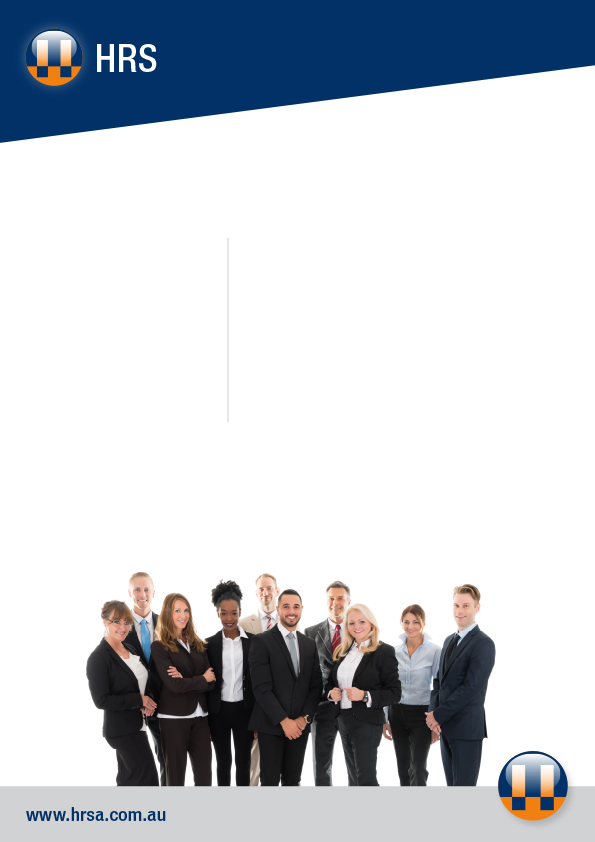 Seymour Health Executive leadership role Generous remuneration package including motor vehicle, salary packaging, ADO’sSupportive and experienced team environment Seymour Health operates as a highly integrated small rural health service that provides a comprehensive range of acute, residential aged care, primary and community health services to the Seymour and surrounding communities. Located on the southern end of the Goulburn Valley and just 104km north of Melbourne the area is known for its natural beauty and heritage.  The organisation is now seeking a high calibre health executive for this important position.Reporting directly to the CEO, the People & Culture is a member of the Executive team and partners closely with management and staff to provide leadership and management of the People and Culture function for the organisation.   This includes Staff Recruitment, Employment Orientation and Induction, Performance Management, Employee Relations, Industrial Relations, Equal Opportunity, Occupational Health & Safety, Work Cover and Return to Work co-ordination as well as Administration support and facilitation of the Volunteer Program, The position also works closely with the Finance team to support payroll functions. To meet the requirements of this exciting career opportunity, you will hold relevant qualifications in Human Resource Management, Employee Relations or Business. Have a minimum of three years’ experience and be able to demonstrate a foundation of human resources expertise in recruitment, workforce management and industrial relations. An understanding of the public health industry would be an advantage.For more information please visit our website at:www.hrsa.com.auor contact Jo Lowday on: 0400 158 155.  To make an application you will be required to submit: a Cover Letter incorporating a response to the Key Selection Criteria, your full CV and a completed HRS Application Form available on the HRS web site. Applications can be made online or sent by email to: 	       hrsa@hrsa.com.auApplications close: 4 July, 2022